ООД  по рисованию «Синица на веткеЗадачи:учить рисовать птичку – синичку, изображая ее из отдельных частей разной формы и величины;продолжать активно закрашивать акварелью, не выходя за края рисунка; развивать фантазию, воспитывать любовь и стремление помочь птицам.Оборудование: кисти, акварельные краски, вода, листы бумаги, картинки с изображением птицы.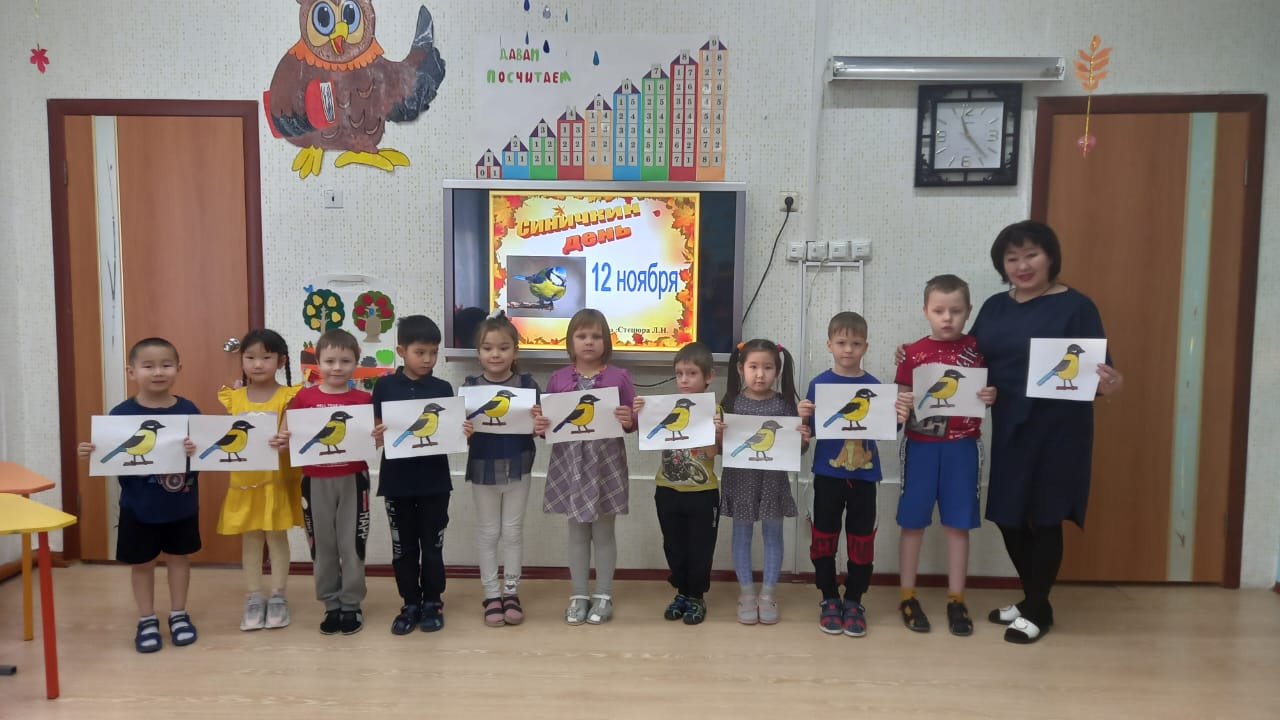 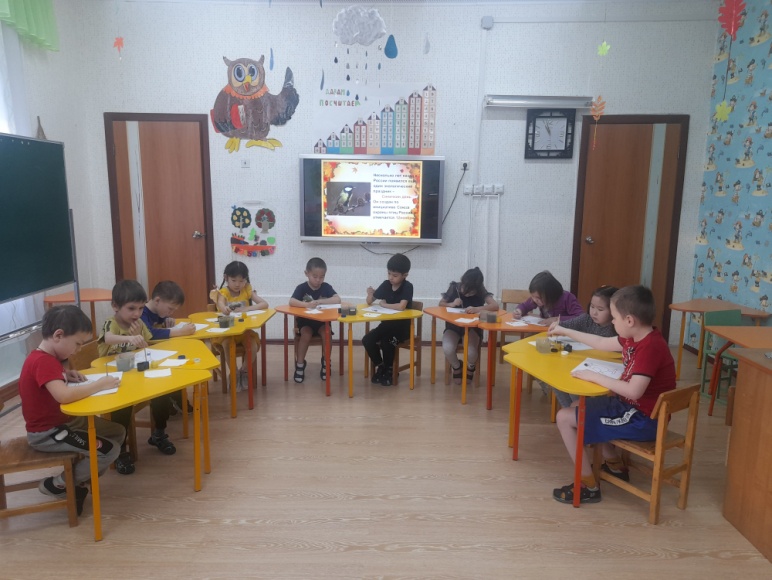 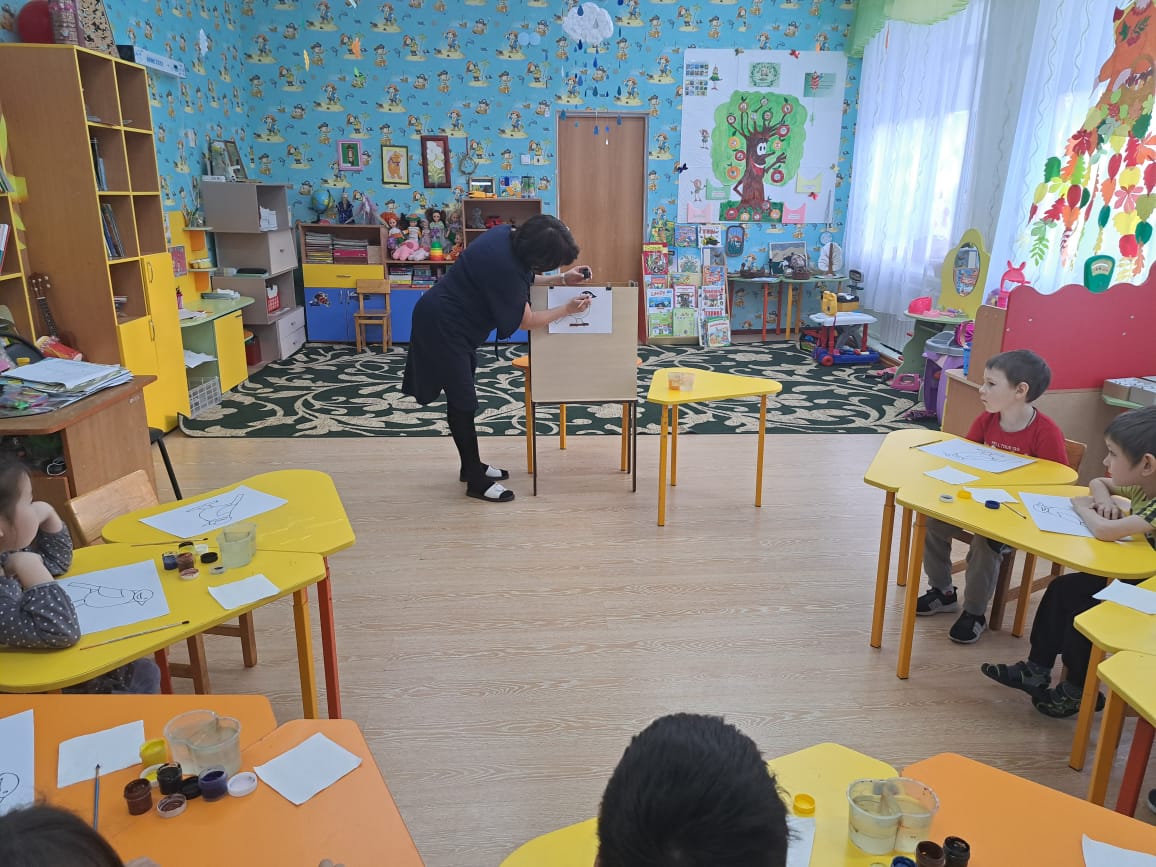 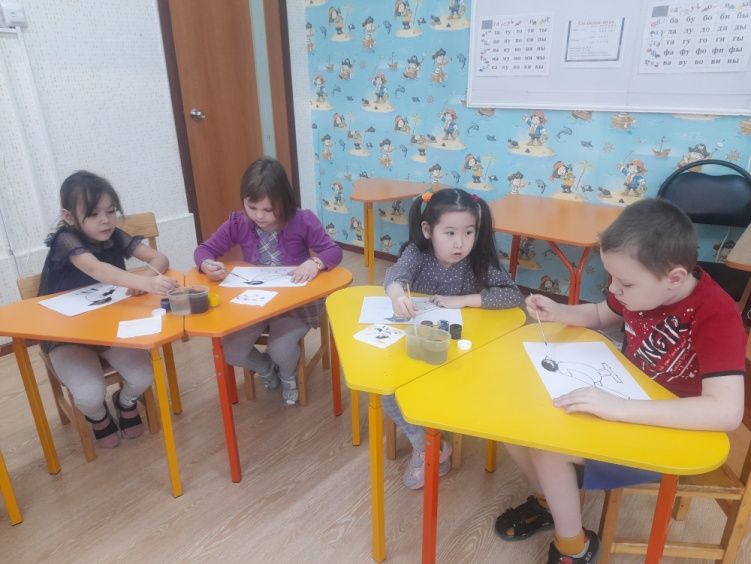 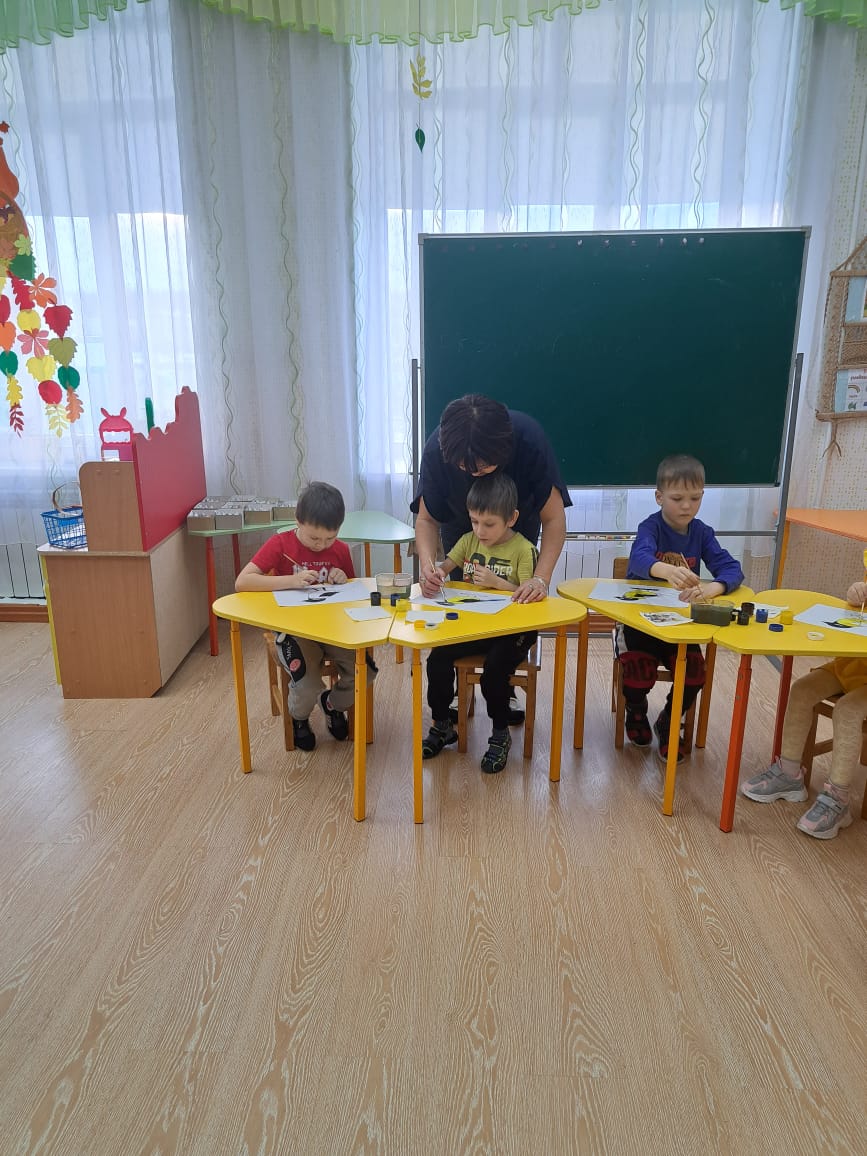 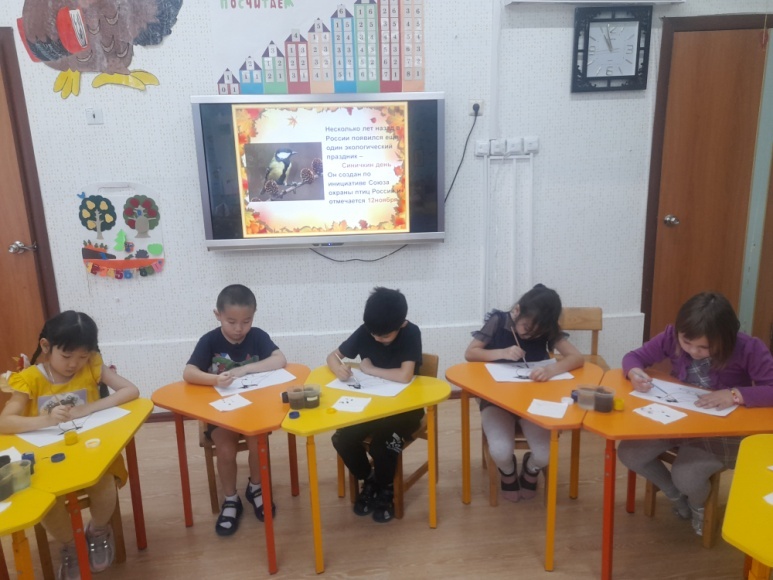 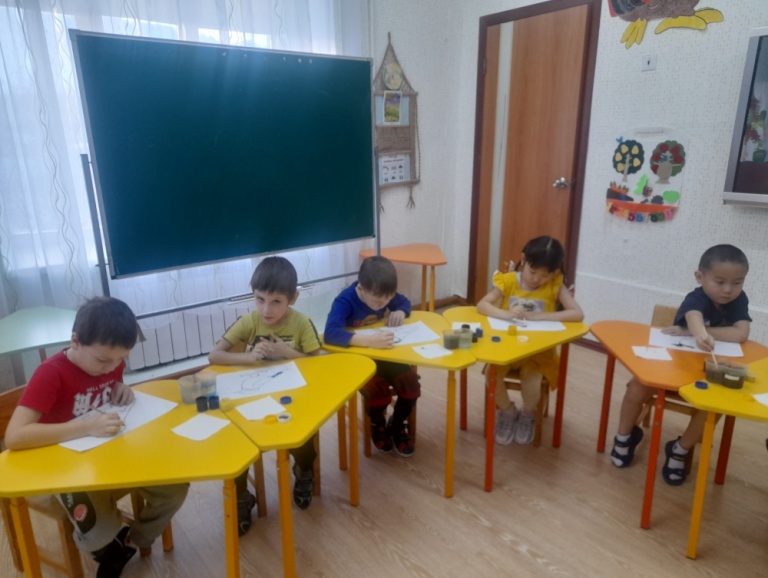 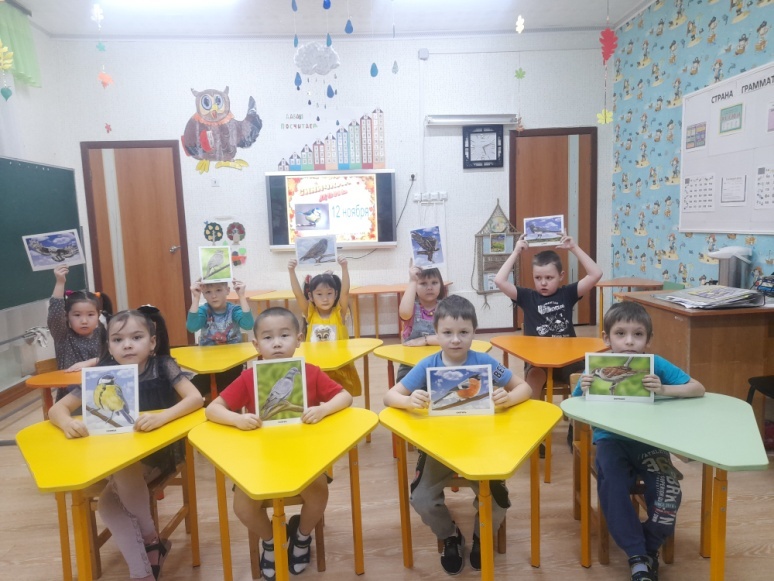 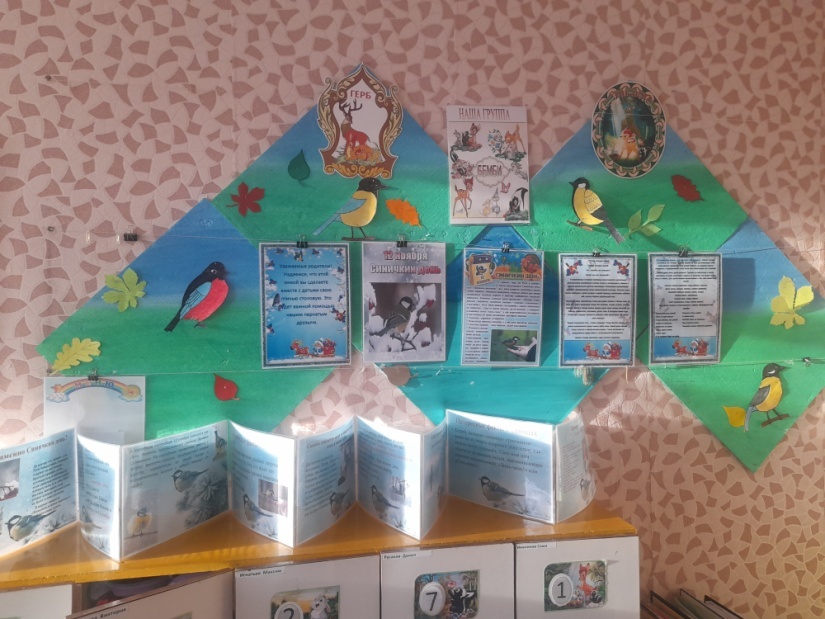 